          Свим потенцијалним понуђачимаПРЕДМЕТ :  Појашњење по ЈН 1804/2013 – Електрографитне четкице за генератореПитање потенцијалног понуђача: JН -1804, у техничкој спецификацији (а по цртежима у прилогу), сте навели материјале од кога четкице треба да буду урађене и то:поз. 1).634поз. 2) Lfc 554поз. 3) GV 67поз. 4) Lfc 554поз. 5) GV 67поз. 6) GV 67Како наведени материјали не постоје у упоредним таблицама познатих Европских и Светских произвођача, а пошто ми сарађујемо и израђујемо четкице од материјала реномиране фирме SCHUNK из Немачке Молимо Вас да нам пошаљете карактеристике тражених материјала или карактеристике уређаја на који се оне уграђују како би нам технолози поменуте фирме (SCHUNK), прописали адекватан материјал који би смо Вам ми понудилу тј. понудили израду четкица од материјала који нам препоручују технолози фирме SCHUNKОдговор Наручиоца:У техничкој спецификацији и у прилогу на техничким цртежима, дати су Вам сви потребни подаци, почевши од траженог облика, димензија и карактеристика од којих исте морају да буду израђене.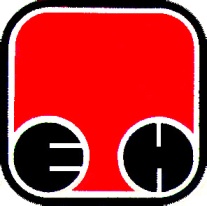 Електропривреда Србије  - ЕПСПривредно ДруштвоТермоелектране Никола Тесла,  Обреновац